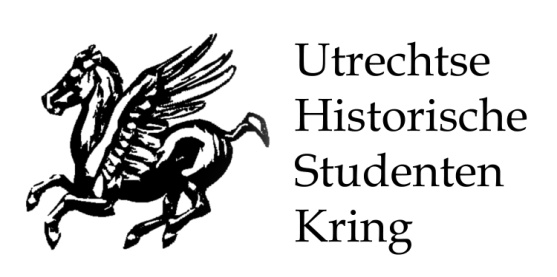 Drift 21, kamer 1.063512 BR Utrecht030-2536449IBAN NL39 INGB 0005 3603 14info@uhsk.nlhttp://www.uhsk.nlNotulen Algemene Ledenvergadering, dinsdag 20 maart 2018, 19.00Locatie: Zaal 0.32, Drift 21, UtrechtAanwezig: Esther Martens (voorzitter), Bart Blokland (notulist), Timo Houtekamer, Mayte Beekman, Luke de Bruijn, Kelly Hogervorst, Floris de Hart, Myrthe van Niekerk, Emma Broekman, Castor van Dillen, Diede Kok, Max van Meer, Pepijn Hoekstra, Bram Benthem, Sjors , Gerben Hospers, Jacob Uwland, Jan van Rijnbach, Maurits Luiten, Wiebe Reints, Omar Bugter, Daniël van Beek, Caro Kreysel, Gjalt van Werkhoven, Marco Hol, Huub Mol, Meryem van Gelder, Sjoerd van Hoenselaar en Artemis Christidi.Totaal aantal aanwezigen: 29Noot secretaris: machtigingenVoor deze ALV zijn de volgende machtigingen ontvangen en goedgekeurd: -Maurits Luiten stemt voor zichzelf en voor Ivo van Arendonk bij alle punten waar instemming vereist is. -Floris de Hart stemt voor zichzelf en voor Nina van der Bent bij alle punten waar instemming vereist is. -Pepijn Hoekstra verlaat de vergadering voor aanvang van de stemming. Dit brengt het totaal aantal mogelijke stemmen voor deze ALV op 30.1) OpeningEsther opent de vergadering om 19.00Esther: Welkom allemaal. Studiestichting Art had helaas de Sweelinckzaal al gereserveerd voor deze avond, daarom zitten we vandaag in zaal 0.32. 2) Vaststellen agendaEsther loopt de agenda door. Er wordt niks toegevoegd aan de agenda.3)Bespreking notulen ALV, 24-01-2018Esther: Dan gaan we nu verder met de bespreking van de notulen van de Algemene Ledenvergadering van 24 januari 2018. Taal- en stijlfouten kunnen gemaild worden naar info@uhsk.nlEsther: Heeft er iemand opmerkingen over pagina 1.. pagina 2.. pagina 3.. pagina 4.. pagina 5.. pagina 6.. pagina 7.. pagina 8.. pagina 9.. pagina 10.. pagina 11.. pagina 12.. pagina 13.. pagina 14.. pagina 15.. pagina 16.. pagina 17.. pagina 18.. pagina 19.. pagina.. 20.. pagina 21.. pagina 22.. pagina 23.. pagina 24.. pagina 25.. Nee? Dan zijn bij de volgende hamerslag de notulen aangenomen. Er wordt geapplaudisseerd. 4) Mededelingen van het bestuur -Toelating lidEsther: We hebben Floris van Montfoort toegelaten als lid van de UHSK. Hoewel hij geen student geschiedenis is, volgt hij wel meerdere geschiedenisvakken, heeft hij zijn scriptie bij geschiedenis geschreven en gaat hij waarschijnlijk een geschiedenismaster doen. Hij wilde graag lid worden en wij zagen hierom geen reden om hem niet toe te laten. -BestuursbeurzenEsther: We hebben een kleine update over de bestuursbeurzen. We hebben een brief gestuurd naar het College van Bestuur samen met Big Brothers. Big Brothers is een overlegorgaan tussen een aantal van de grootste studieverenigingen van Utrecht. We hebben de bestuursbeursnota van Lijst Vuur ondertekend en op 9 april zullen wij met een afvaardiging van het bestuur, samen met alle verenigingen die de nota ondertekend hebben, deze nota aandragen bij het College van Bestuur. -Instagram Esther: Zoals velen van jullie waarschijnlijk al gezien hebben, heeft de UHSK sinds de diesweek een overkoepelende UHSK-instagram. Wij zijn zelf zeer positief over de instagram tot nu toe en wij vinden het erg leuk om te doen. Als je de UHSK nog niet volgt op instagram, doe dit dan snel! -BonusbudgetEsther: Ik heb een kleine update over het bonusbudget. Op de vorige Algemene Ledenvergadering werd er gevraagd over de huidige stand van zaken betreffende het bonusbudget, dus we hebben nu een precies overzicht wat er tot nu toe toegekend is. We hebben op dit moment nog €413,60 in het bonusbudget zitten. We hebben geld toegekend aan de Carrièrecommissie om een spreker uit Frankrijk te laten overkomen, de Ouderdagcommissie om rondvaartboten te regelen tijdens de ouderdag, de Symposiumcommissie in samenwerking met de Historisch Relevante Commissie en Stichting Art om een lezing te organiseren en tot slot aan de Argus om een interessante spreker op de literaire avond te regelen. -Discussieavond bestuursvorming Esther: De discussieavond omtrent de bestuursvorming staat gepland op dinsdag 8 mei. Na aanleiding van de vorige Algemene Ledenvergadering zou ik nu graag wat verder uit willen weiden hoe wij dit willen aanpakken en de discussie willen faciliteren. Ten eerste ben ik de afgelopen weken bezig geweest met informeren en onderzoeken naar bestaande vormen van bestuursvorming bij andere verenigingen. Dit zijn wel voornamelijk verenigingen die qua grootte en activiteiten vergelijkbaar zijn met de UHSK. Daaruit zullen wij een aantal opties bespreken op de stuurgroepen van 11 april, 25 april en 2 mei. Voorafgaand aan deze stuurgroepen zullen we onder andere in de agenda vermelden welke vorm besproken gaat worden. Naast de vormen die wij zelf op tafel zullen leggen willen wij jullie oproepen om input te leveren over dit onderwerp. Als je concrete ideeën hebt over een mogelijke vorm van bestuursvorming en graag ziet dat deze uitgebreid binnen de vereniging besproken worden, mail dan een uitgewerkt plan info@uhsk.nl voor 25 april. Met de uitkomst van de discussies zullen wij een plan met betrekking op de bestuursvorming presenteren op de Algemene Ledenvergadering in juni. Verder zullen we jullie hier zo goed mogelijk op de hoogte van houden. Marco Hol, Meryem van Gelder, Huub Mol en Sjoerd van Hoenselaar komen de vergadering binnen om 19.05. Floris: Wanneer krijgen jullie uitsluitsel over de bestuursbeurzen hoeveel beurzen naar Geesteswetenschappen gaan?  Esther: Op 9 april wordt de nota aangedragen door lijst vuur en aansluitend zal hier een uitgebreide discussie over komen. Daarna zal snel duidelijkheid volgen en de uitkomst zullen wij dan ook zo spoedig mogelijk laten weten. 5) UHSK-website Bart: Hallo allemaal. Ik zal even de opzet van de websitediscussie weergeven. Ik zal beginnen met een statusupdate over de huidige UHSK-website. Vervolgens zal in de opties Congressus en Social Brothers bespreken en we eindigen met de vergelijking tussen de drie websites en de stemmingsronde. Tussen elk deel is er natuurlijk ruimte voor vragen en opmerkingen. Een groot deel van de discussie en de huidige situatie is ook al besproken op de discussieavond. Laten we beginnen bij de huidige UHSK-website. Zoals jullie ondertussen misschien al weten of gehoord hebben, functioneert de huidige website niet meer naar behoren. De website is nu meer dan 5 jaar in gebruik en heeft destijds vijfduizend euro gekost. Hiernaast betalen wij jaarlijks 181,50 euro aan abonnementskosten voor standaard reparatiewerk en basiswerk. Hoewel het aan de voorkant er nog prima uitziet, al dan niet verouderd, is het besturingssysteem ernstig verouderd. Om een passend voorbeeld te noemen: Toen Luke en ik de stukken voor de aankomende ALV op de site probeerden te plaatsen was dit niet mogelijk wegens een fout in het systeem. Hiervoor moest studio plakband alweer een reparatie uitvoeren om dit recht te zetten. Dit soort fouten in het besturingssysteem stapelen zich naarmate de tijd verloopt alleen maar meer op. Het is niet de vraag of de website op een gegeven moment in elkaar stort maar wanneer. Zijn er vragen over de huidige website? Er zijn geen vragen. Bart: Dan gaan we verder met Congressus. Naast alle functies van de huidige website, biedt de website van Congressus de mogelijkheid tot het online inschrijven en betalen voor activiteiten. Op de website kunnen evenementen met inschrijf- en betalingsmogelijkheden geplaatst worden door de beheerder. Leden kunnen vervolgens kiezen om te betalen via een automatische incasso, of om te betalen via iDeal. Wanneer ze kiezen voor een automatische incasso, moeten de leden eenmalig een gestandaardiseerd incassoformulier invullen, waarna het bedrag iedere keer als ze hier opnieuw voor kiezen, automatisch van hun bankrekening wordt afgeschreven. Dankzij deze automatische afschrijvingen kunnen leden zich sneller en makkelijker inschrijven voor activiteiten, waardoor deelname hieraan laagdrempeliger wordt. Alle inschrijvingen worden bovendien automatisch gedeeld met de commissies die de activiteiten organiseren. Op deze manier hebben commissies altijd een deelnemerslijst die constant volledig up-to-date is. Dit bespaart de commissies een aanzienlijke hoeveelheid tijd en werk. Verder krijgen alle leden hun eigen ledenpagina waarop zij gemakkelijk hun eigen administratie kunnen overzien. Onder hun beveiligde persoonlijke profiel staat een overzicht van hun gegevens, van alle groepen en evenementen waar ze ingeschreven zijn, en van hun openstaande en betaalde facturen. Hiermee zal het gebruiksgemak van de website voor de leden significant verbeteren. Deze ledenpagina willen we tevens gaan gebruiken ter vervanging van de huidige ledenpassen. Hier zal ik dieper op ingaan bij de financiering. Tevens biedt Congressus een online ledenbestand aan dat ten opzichte van Davilex, het ledenbestand dat nu gebruikt wordt, een aantal voordelen heeft. Ten eerste kunnen leden dankzij dit bestand op een van tevoren ingestelde datum automatisch uitgeschreven worden. Ten tweede kunnen er commissiegroepen worden aangemaakt. Deze groepen kunnen met een apart filter worden gemaild en er kan een digitale geschiedenis van de commissieleden worden opgebouwd. Ten slotte is het ledenbestand van Congressus online toegankelijk voor de secretaris. Dit zorgt ervoor dat de secretaris ook buiten zijn of haar kamerdag het ledenbestand kan bijhouden. Hierdoor kan hij of zij op zijn of haar kamerdag eveneens meer aandacht besteden aan de mensen die op de UHSK-kamer aanwezig zijn. Er zijn ook enkele nadelen aan deze website verbonden. Allereerst moeten we met een vast template op de website werken. Dat betekent dat we weinig vrijheid hebben in de designmogelijkheden van het uiterlijk van de website. Hiermee krijgen we een meer gestandaardiseerde website. Ook in andere aspecten zitten we vast aan het abonnement dat Congressus ons aanbied. Extra opties kunnen een hogere maandelijkse lasten opleveren. Bart: Dan gaan we naar de financiering van Congressus. De abonnementskosten zullen 39 euro per maand bedragen. Per actief lid op de website zullen we 7 cent moeten betalen. Over deze bedragen krijgen we als studievereniging 20 procent korting. Dat komt er in onze berekening op neer dat we voor 374,40 euro aan jaarlijkse abonnementskosten gaan betalen en voor ongeveer 268,80 euro aan ledenkosten. De ledenkosten zijn gebaseerd op 400 actieve websiteaccounts. Om ervoor te zorgen dat dit aantal niet te ver oploopt wordt er verwacht dat degene die de website gaat bijhouden na 6 maanden een check doet in hoeverre iemand actief is geweest. Als diegene geen activiteit heeft getoond op de website wordt zijn/haar account automatisch weer op non-actief gesteld. De totale jaarlijkse kosten zullen dan 643,20 euro bedragen. Hiervoor hebben wij 750 euro begroot. Dit willen wij bekostigen uit de 500 euro die volgend jaar vrijkomt bij het Jonkvrouw van Winstersymposium en het afschaffen van de aankoop van ledenpassen. Dan komen we bij het tweede deel van de financiering. Op de discussieavond kregen wij de vraag welk effect de automatische incasso’s zouden hebben op de kosten van het betalingsverkeer bij ING. Aangezien wij een verenigingspakket hebben bij de ING betalen wij 5,5 cent per incasso. Een reguliere bijschrijving bedraagt 5 cent. Dat betekent dat een automatische incasso ons een halve cent extra kost ten opzichte van een reguliere bijschrijving. Dit is een bijna verwaarloosbaar verschil en naar onze mening kan dit opgevangen worden binnen de kostenvrijheid die wij begroot hebben voor deze website. Zijn er vragen over Congressus? Artemis Christidi komt de vergadering binnen om 19:10.Myrthe: Zijn die actieve leden het aantal leden dat per maand is ingelogd of alle leden?Bart: Onze eigen ledenadministratie wordt overgezet vanuit Davilex. Daarna werkt het principe van actieve leden op de website ongeveer hetzelfde als nu. Zodra iemand wilt inloggen op de website, kan de secretaris dit lid een actieve status geven en dus goedkeuring om in te loggen. Voor alle accounts die dus in het ledenportaal kunnen betalen we die 7 cent. Myrthe: Er zijn genoeg mensen die bijvoorbeeld zevendejaars zijn, maar wel actief willen zijn op de site. Hoe werkt dat?Bart: We willen bij gaan houden wie er allemaal inlogt en iets doet met zijn account. We willen hiervoor een termijn van zes maanden aanhouden. Als er dus zes maanden geen activiteit is geweest op een bepaald account, kunnen we dit account terugzetten op non-actief en eventueel kunnen we iemand een bericht sturen om te vragen of hij/zij nog een actief ledenaccount willen behouden.Floris: Kun je zien of iemand bijvoorbeeld alleen naar de foto’s kijkt?Bart: Nee, naar mijn weten kan dat niet. We kunnen alleen zien als iemand echt actief iets doet op de website. 
Gjalt: En dan is degene die alleen foto’s kijkt ook nog een actief lid? Bart: Ja, iedereen die wilt inloggen op de website en bij het ledenportaal wilt krijgt de actieve status, ongeacht of ze alleen foto’s kijken of niet. Diede: Worden de foto’s die er nu staan overgezet naar de nieuwe website?Bart: Ja, we willen een groot deel overzetten, in ieder geval de foto’s van de recente jaren. We gaan nog even goed bekijken wat er gearchiveerd kan worden. Het is sowieso wel goed om een schoonmaak te houden met deze albums.  Meryem: Hoe veel geld komt erbij als je zo’n afschrijving doet?Bart: Als iemand met een automatische incasso akkoord gaat, hoeft diegene zelf geen geld over te maken, het wordt dan gewoon automatisch afgeschreven. Wij maken dan een batch aan, op basis daarvan wordt alles geïnd en wordt er per persoon betaald. Voor een lid zitten daar dus geen extra kosten aan verbonden. Myrthe: Je brengt die €0,49 bij iDeal ook in rekening bij de leden, kan je dat hiermee ook niet gewoon doen?Bart: Nee, met de gewone bijschrijvingen werkt het anders. Wij betalen slechts 1 cent meer per transactie die per incasso gaat in vergelijking met een reguliere bijschrijving. Deze kosten zijn te minimaal om in rekening te brengen bij de leden en we hebben hier financieel de ruimte voor om dit in te begroten. Wiebe: Hoe werkt die automatische incasso precies?Bart: Helemaal aan het begin van het jaar vul je één keer een incassoformulier in. Hiermee machtig je de UHSK. Als je je dan inschrijft voor een activiteit kan je aangeven dat je wilt betalen via automatisch incasso. Aangezien je dit formulier al hebt ingevuld hoef je dat niet meer te doen en wordt het automatisch een keer afgeschreven van je rekening.  Pepijn: Denk je niet dat het aantal actieve leden veel hoger moet zijn dan jullie hebben ingeschat of dat je veel leden gaat verliezen als je iedereen gaat mailen of ze nog actief willen blijven? Bart: De boeken op de site worden voornamelijk besteld door eerstejaars. Verder wordt de site nog gebruikt door het echt actieve gedeelte van de UHSK. Samen met Timo hebben ik hier goed naar gekeken en wij denken dat vierhonderd een goede reële inschatting is. We hebben nog steeds financiële ruimte mocht de toekomst uitwijzen dat het aantal toch hoger is dan wij inschatten. Als mensen verdwijnen bij de UHSK, kunnen we hun status weer op non-actief zetten.Pepijn: Als je iedere keer een mailtje gaat sturen naar mensen die zes maanden hun account niet hebben gebruikt, gaan mensen zich dan niet ook meteen uitschrijven van de vereniging?
Bart: Goed punt, we zouden dat beter moeten uitwerken om te kijken hoe we daar precies mee omgaan. Aan de andere kant, niemand gaat zelf zijn account deactiveren en dan lopen we tegen onnodige kosten aan.Bram: Misschien heb ik het gemist, maar mogen mensen zelf wel geld over blijven maken voor activiteiten?Bart: Ja, per evenement kun je verschillende betalingsopties selecteren, zelfs contant zou een optie kunnen zijn. Ook kunnen er verschillende prijscategorieën geselecteerd worden zodat je onderscheid kunt maken tussen leden en externen. Omar: Een actief lidmaatschap is dus een voorwaarde voor een digitale ledenpas?Bart: Ja. Ik heb dit jaar samen met Bram ongeveer honderd ledenpassen gemaakt en amper de helft van de ledenpassen is opgehaald, er maken dus überhaupt heel weinig mensen gebruik van de pas. Het idee is dat zodra je die pas wel gaat gebruiken, je een actief lid bent.Diede: Hoe zit het met de integriteit van dit bedrijf en wat voor beveiliging bieden ze ons wat het vorige bedrijf ons niet biedt.Bart: Het is gewoon een veilige https-site. We hebben hier op de discussieavond ook over gesproken en toen werd ook geconcludeerd dat de beveiliging goed is. We hebben met Plakband nooit een SSL-beveiliging afgesloten, maar met Congressus zit dat bij de abonnementskosten in.Meryem: Stel dat ik drie maanden geleden een boek heb gekocht, ben ik dan nog actief lid?Bart: Ja, zodra je gebruik maakt van de website, ben je een actief lid.Max: Je hoeft hier dus niet extra te betalen voor de vormgeving?Bart: Nee, omdat je gebruik maakt van een template, hoeft dit niet in rekening gebracht te worden.Floris: Ik vroeg me af of je nog vast zit aan of je het minimaal twee of drie jaar bij moet blijven?Bart: Nee het is maandelijks opzegbaar.Gerben: Dus in je eigen portaal wordt bijgehouden welke activiteiten je hebt bezocht? Vroeger hadden we het SAC en daarbij was het probleem dat mensen moesten opgeven of ze ergens aanwezig waren. Kunnen jullie niet kijken of dat hierbij beter kan?Bart: Ja, dat is inderdaad mogelijk, je kunt aan je activiteit verschillende labels plakken.Gerben: Kun je zelf die labels verzinnen?Bart: Ja, dat kan.Gerben: Dus het SAC gaat weer leven.Marco: Wat gebeurt er als het bedrijf achter deze website weggaat? Wordt het dan overgenomen door een ander bedrijf?Bart: Voor zover ik het kan inschatten zijn ze best wel aan het groeien, dus ik denk niet dat we bang hoeven zijn dat ze failliet gaan.Timo: Dat risico bestaat met ieder bedrijf waar je een website realiseert.Bram: Ik denk dat Marco bedoelt te vragen of er een garantie is.Bart: Dat weet ik niet zeker, zouden we kunnen uitzoeken.Marco: Het is bij een andere vereniging voorgekomen dat het concept werd overgenomen door een ander bedrijf, dus dat is mogelijk.Wiebe: Hoe zien jullie de samenwerking tussen de website en Facebook voor jullie? Facebook wordt nu vrij actief gebruikt om evenementen te promoten.Bart: Ik denk dat Facebook zeker als promotiemiddel belangrijk blijft. Sowieso in de eerste jaren zullen we actief blijven op Facebook.Sjoerd: Ik las in de notulen van de discussieavond dat je bijvoorbeeld specifiek met alle penningmeesters van alle commissies contact op kan nemen. Hoe werkt dat?Bart: Je kunt verschillende groepen aanmaken binnen het ledenbestand en op de website.  Binnen deze groep kan je dan documenten plaatsen of iedereen mailen. Myrthe: Als je mensen een mail stuurt vanuit deze website, ontvangen ze het dan van info@uhsk.nl?Bart: Ja de mail wordt als het goed is gekoppeld. Diede: Hoe zit het met de toevoeging van evenementen die al geweest zijn? Kunnen we dingen toevoegen die al geweest zijn, zoals oude commissies waar je ingezeten hebt. Bart: Ik denk dat het wel mogelijk is om oude groepen aan te maken. Je hebt er niet veel aan, maar voor de administratie is het misschien handig. Het wordt zo een beetje ‘CV bouwen binnen de website’. Bart: Daarnaast kunnen de e-mailadressen van commissies gekoppeld worden aan een evenement. Hierdoor zien commissies ook direct wie zich ingeschreven hebben en dit maakt de communicatie een stuk efficiënter.  Sjors: Is er een limiet aan de opslag van foto’s?Bart: Ja, er is een limiet van tien gigabyte. Ik heb veel contact gehad met andere verenigingen die hier ook gebruik van maken en die hebben geen last gehad van die limiet.Sjoerd: Om daaraan toe te voegen, stuur je nu vaak foto’s die niet gecomprimeerd zijn en daardoor raakt de site snel vol. Als je ze comprimeert, kunnen er dus veel meer foto’s op.Bart: En de huidige website heeft dezelfde capaciteit voor foto’s.Bart: Zijn er nog vragen over Congressus?Zaal: Nee.Bart: Dan gaan we door naar Social Brothers. Bij Social Brothers is het mogelijk om een website te bouwen met alle functies die wij graag willen zien. Deze functies houden onder andere in: Evenementen & inschrijvingen met betalingsmogelijkheden, verkoop van producten, Overzichtelijke punten van sponsoring en gepersonaliseerde ledenpagina’s met een overzicht van evenementen. Het grote verschil met Congressus is hier dat we alle vrijheid hebben om toe te voegen wat we willen. Waar we bij Congressus vast zitten aan wat zij aanbieden binnen het pakket, kunnen we hier elk onderdeel van de website zelf bedenken en laten toevoegen. Ook in ontwerp en vormgeving zijn we helemaal vrij om te creëren wat wij willen. Hier zitten echter hoge kosten aan verbonden. Alles wat we willen toevoegen gaat design- en werkuren kosten. Daarnaast zit is er geen geïntegreerd ledenbestand gekoppeld aan de website. Social Brothers kan wel alle opties bieden die we bij Congressus ook hebben en indien noodzakelijk nog meer. Het huidige overzicht op de powerpoint komt uit de initiële offerte en is op sommige punten aangepast. Aangezien het integreren van een ledenbestand te duur is, komen de totale kosten uit op minimaal 5000 tot maximaal 7500 euro uit. Dit is een zeer grote investering. Daarnaast hebben we de optie om verschillende abonnementen af te sluiten van 50 euro per maand. Hierin zit onder andere het SSL-certificaat en de hosting. Er zijn mogelijkheden om dit een stuk goedkoper af te sluiten maar dat moet via externe partijen geregeld worden. De huidige investeringsgelden bedragen 2000 euro  en de buffergelden 8000. Indien er voor Social Brothers gekozen wordt, is het grootste deel van dit geld weg. Floris: Ik weet dat er vijf jaar geleden een betalingsplan is gemaakt. Het zevenentachtigste heeft drieduizend van de spaarrekening gehaald en tweeduizend is binnen de begroting van het achtentachtigste betaald.Bram: Daar is wel enorm veel gedoe over geweest, over van welke begroting het gehaald moest worden.Myrthe: Ik denk dat er kosten bijkomen omdat je voor elke verandering die niet bij standaard updates zitten, ook €65,- per uur moet betalen. Dat kan dus heel snel oplopen als je net begint met de website.Bart: Dat klopt, maar veranderingen die minder dan vijftien minuten kosten, krijgen we gratis. Grote veranderingen kosten wel geld inderdaad, maar dat zit dan wel heel erg in het technisch bouwen van dingen. Extra pagina’s toevoegen van bijvoorbeeld commissies kunnen we zelf doen. Jan: Bij deze website zijn de maandelijkse lasten dus lager. Vanaf wanneer gaan we hem quitte spelen?
Bart: Als het bouwen van de website vijfduizend gaat kosten, duurt het ongeveer acht tot tien jaar. Bij Social Brothers loop je dus wel een groter risico, maar als de updates goed bijgehouden worden, zou de website deze levensduur makkelijk moeten halen.  Na zes of zeven jaar, zou je bijvoorbeeld ook voor €500,- een nieuwe voorpagina kunnen maken.Bart: Verder geen vragen? Dan gaan we naar de vergelijking.Noot van de secretaris: De vergelijking is onderaan de notulen toegevoegd als bijlage 1. Emma: Je kunt nu toch ook in de agenda zien welke activiteiten er zijn?Bart: Ja, maar als mensen zich op de website kunnen inschrijven, komen er waarschijnlijk wel veel meer mensen naar de website. Uit de enquête blijkt dat dat nu niet het geval is.Omar: De kosten bij Social Brothers zijn dus eigenlijk het minimum, maar die gaan waarschijnlijk wel omhoog?Bart: Ja, waarschijnlijk wel.
Diede: Je noemde net dat er veel verenigingen uit Groningen bij Congressus zitten, heb je enig idee of dat ook zo is bij Social Brothers?Bart: Nee, ik heb het wel nagevraagd, maar het wordt niet veel gebruikt door verenigingen. Ik heb wel voorbeelden klaarstaan van websites die daar gerealiseerd zijn.
Diede: In de tijd dat ik in de ICT werkte, heb ik veel websites van Social Brothers gezien, maar die waren allemaal van grote bedrijven. Moeten we wel willen om de eerste vereniging te zijn die hier gebruik van gaat maken?Bart: We hoeven daar niet bang voor te zijn, we kunnen daar alles realiseren wat we willen. Bart laat meerdere voorbeelden zien van bedrijven en verenigingen die gebruik maken van Congressus en Social Brothers. Pepijn Hoekstra verlaat de vergadering om 19.54.Daniël: Als we hier toch een vergelijking hebben, bij Social Brothers wordt de update gratis geregeld. Hoe zit dat bij Congressus?Bart: Je moet het bij Social Brothers zelf maandelijks bijhouden, het wordt dus niet automatisch voor je geregeld, tenzij je dat abonnement afsluit. Bij Congressus gaat dat wel automatisch en zit het inbegrepen bij de abonnementskosten.Diede: Gaat de website ook een tijdje offline als de updates worden doorgevoerd?

Bart: Ja, dat kan niet heel lang duren, maar dat gebeurt dan wel. Ze kopiëren de website naar een beveiligde omgeving, voeren de update door, kijken of het werkt en zetten hem dan weer online. Bovendien, als we de beveiliging niet afsluiten, ligt de site plat als er een fout in de update zit.Wiebe: Bij Social Brothers kun je het design veranderen als het verouderd is. Hoe zit dat bij Congressus?Bart: Daar zit bij Congressus geen vrijheid in. We kunnen ervan uitgaan dat ze met hun tijd meegaan, maar zij bepalen uiteindelijk het template. Deze zal ongetwijfeld met zijn tijd meegaan. Wiebe: Er is dus maar één template?Bart: Ja, of je moet voor een abonnement van €150,- per maand gaan, dan ben je wat vrijer in je vormgeving. Maar dat is voor ons geen reële situatie. Gjalt: Als een nieuw template nou echt bij geen van de verenigingen bevalt, zullen ze er vanzelf wel genoeg commentaar op krijgen, waardoor het kan veranderen.Bart: Klopt.Gerben: Bij het online ledenbestand gaat Davilex eruit toch? Dus daar bespaar je ook geld op. Bart: Ja klopt, dat gaat ongeveer €100,- per jaar op de begroting schelen.Sjors: In hoeverre weten we dat de abonnementskosten van Congressus de komende jaren hetzelfde blijven.Bart: Dat weet ik niet, als zij besluiten om dat te doen, moeten we even goed naar het contract kijken. Ik hoop dat we in het contract vast kunnen stellen dat de prijs hetzelfde blijft voor ons bij een eventuele verhoging maar dat kan ik niet garanderen. Bart: Zijn er nog verdere vragen of opmerkingen?Max: Wat is jullie voorkeur?Esther: Dat ga ik zo vertellen. Voordat we overgaan op stemmen, willen we als bestuur een advies geven.Esther: Wij willen als bestuur graag een stemadvies geven. We zijn nu een jaar lang bezig om alle opties uit te zoeken en zijn tot de conclusie gekomen dat Congresus qua prijs-kwaliteitsverhouding de beste optie is. Congressus biedt daarnaast het voordeel dat het op een abonnementsbasis en daardoor minder risicovolle investering is. Daarnaast is het hebben van een online ledenbestand significant bevorderlijk voor de tijdsindeling van de secretaris en penningmeester waardoor ze efficiënter kunnen werken. Ook heeft congresus een garantie dat het goed werkt aangezien er meerdere verenigingen zijn die hier al mee werken en hier positief over zijn. Kortom willen wij adviseren om op Congresus te stemmen aangezien wij van mening zijn dat dit de beste optie is voor de UHSK.Jacob: Er schoot me nog een vraag te binnen. Hoe gaat de overgang in zijn werk?Bart: Voor het grootste deel zal het nieuwe bestuur met de nieuwe website gaan werken. Wij gaan er voornamelijk voor zorgen dat de nieuwe website helemaal gebruiksklaar, werkend en gevuld is. Op basis van welke website het wordt, willen we een toekomstplan schrijven. In het geval van Congressus gaan we contact opnemen met het bedrijf om alles te regelen. We willen de site overzetten in de zomer. Bij Social Brothers zijn er minstens twee maanden nodig om de site op te bouwen. Daar zouden we dan in mei aan willen beginnen, zodat die eind juni af is en de website ook in dat geval in de zomer opgezet kan worden.Esther: Je kunt kiezen tussen onthouding, Studio Plakband, Congressus en Social Brothers.Emma: Is er geen andere optie?Esther: Ja onthouding of Plakband.Emma: Er moet wel een stemoptie zijn voor verder zoeken naar een andere website.Bram: We willen wel de intentie kunnen uitspreken dat dat gebeurt, dat is anders dan onthouding en Plakband.Floris: Als je geen van deze drie opties wil en niet wil onthouden, mag je dan je briefje blanco inleveren?Esther: Ja dat is goed. ---Pauze---Myrthe van Niekerk verlaat de vergadering om 20.16. Esther: Met 1 onthouding, 3 blanco en 26 stemmen voor Congressus is Congressus aangenomen als nieuwe website. Er wordt geapplaudisseerd.Esther: Wij zullen nu verder brainstormen over het opzetten van de overgangsperiode en het toekomstplan. 6) W.v.t.t.k.Er zijn geen w.v.t.t.k’s. 7) RondvraagArtemis: Hebben gedacht aan het gebruik van een applicatie? Esther: Het is mogelijk om een app te koppelen aan de nieuwe website bij Congressus. Dit gaan wij echter nog niet doen, dit is onder andere te duur. Dit is een mogelijkheid waar toekomstige besturen voor kunnen kiezen.  Bram: Is er vanavond bittergarnituur? Esther: Nee. Floris: Ik heb een paar vragen. Vorige keer heb ik het nagelaten om te vragen: Willen jullie map maken met alle besluiten op de Algemene Ledenvergaderingen? Esther: Ja. Floris: Hoe staat het met overstap naar een andere bank? Timo: Momenteel ben ik met de kascommissie de mogelijkheid aan het onderzoeken. Er is nog geen specifiek plan hiervoor. Er zijn andere verenigingen die bij Triodos zitten of ernaar zijn overgestapt, waaronder Atlas. Ik ben er mee bezig en wil in ieder geval in de zomer duidelijkheid of het mogelijk en wenselijk is. In dat geval gaan we ook in de zomer overstappen. Floris: Dan heb ik nog twee dingen. Allereerst heb ik iets aan de Algemene Ledenvergadering zelf gericht. Ik waardeer het dat deze mensen er zijn, maar de opkomst is zeer matig. De tendens van lang leven de lol is er wel maar hier serieus zitten is er niet. Ik wil oproepen dat meer mensen hierheen komen. We beslissen nu met 25 man hierover. Ik vind het spijtig dat er weinig mensen komen, ook op de discussieavond. Dan heb ik nog iets aan het bestuur. Het komt nu misschien een beetje persoonlijk over maar dat is niet zo bedoeld. Ik heb mij zitten ergeren aan de non-verbale communicatie van het bestuur. Ik wil jullie vragen om je professioneel op te stellen. Verder is het prima als bestuur jullie mening te uiten, maar de manier waarop een stemming nu gestuurd wordt ben ik het niet mee eens. Esther: Op het eerste wat je zegt, ben ik het mee eens. Neem iedereen uit je commissies en vrienden mee. We beslissen met dertig mensen over iets wat hopelijk de komende jaren zal blijven. Mijn excuses namens het bestuur voor je tweede punt. Het is niet onze bedoeling om mensen te beoordelen op enige momenten. Sjoerd: Ik heb een praktische vraag over de Algemene Ledenvergadering. De uitnodiging kwam bij mij terecht in de spamfolder. Misschien speelt dat mee. Esther: We merken de onze mail vaker in de spam komt. Wij zijn er mee bezig om uit te zoeken wat wij hieraan kunnen doen om dit te verminderen.  Gjalt: Mijn geval heeft het geholpen om info@uhsk.nl als contactpersoon toe te voegen. Bij mij kwam het eerst ook in de spambox maar nu niet meer. Diede: Bij de mededelingen werd er gezegd over de bestuursvorming dat op 8 mei verder gepraat wordt. Hoe zien jullie dat voor ogen? Wordt het de taak van het volgende bestuur om het uit te voeren?  Esther: Wij gaan ten eerste de discussie over bestuursvorming faciliteren. Met de uitkomst van de discussie gaan we op de Algemene Ledenvergadering een plan met betrekking op de bestuursvorming presenteren. Als dat wordt ingestemd heeft dat betrekking op de vorming van het 94ste en geldt dus niet voor onze opvolgers. Emma: Ik heb twee vragen. Dat overgangsdocument van de website, wordt dat openbaar gemaakt? Bart: Ja, het zal gelden als een van de bijlagen voor de volgende Algemene Ledenvergadering. Emma: Waarom is er geen borrel na de Algemene Ledenvergadering? Dat is normaal wel zo. Esther: Aangezien we morgen op woensdag al onze standaard borrel houden, is er vandaag geen. Wij vonden twee borrels achter elkaar iets te veel van het goede. Castor: Ik sluit mij aan Floris. 8)AfsluitingEsther: Dan wil ik jullie allemaal danken voor jullie komst en inbreng.  Esther sluit de Algemene Ledenvergadering om 20.27. Bijlage 1. WebsiteStudio PlakbandCongressusSocial BrothersWerkend besturingssysteem NeeJaJaSponsoringJaJaJaEvenementenNeeJaJaOnline betalenNeeJaJaOnline ledenbestandNeeJaNee*Design vrijheidMet verbonden kostenBeperktJaSoort kostenEenmalige afrekening + serviceabonnementAbonnementEenmalige afrekening + serviceabbonnementKosten5000 eenmalig + 181,50 per jaar750 per jaar5000-7500 eenmalig + 45 per jaar